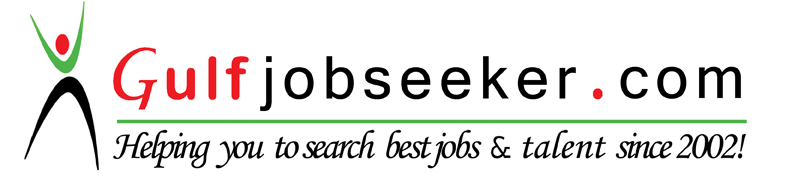 Contact HR Consultant for CV No: 312784E-mail: response@gulfjobseekers.comWebsite: http://www.gulfjobseeker.com/employer/cvdatabasepaid.phpObjectiveDevelop my skills and my knowledge in this career at a company which has a respectable GOODWILL in this business in order to gain the needed experience to be capable of contributing in this company’s success EducationI had IGCSE certificate for my secondary education from Egyptian language School in MuscatBachelor's degree in Telecommunications Engineering From faculty of Electric and Electronic Engineering in Egypt-MinofGraduated in June 2011 with overall grade as GOODCoursesCisco Certified Network Associate       [ Certified]                                                               Cisco Certified Network Professional  [ Certified]                                                               Microsoft Certified IT Professional       [ Certified]                                                               Forefront TMG Firewall 2010  Studying Red hat Enterprise Linux         / RHCEITIL  Foundation V3 Knowledge             [ Certified]                                                               ExperienceFrom June 2011 till March 2012: Worked as IT Executive assistant for IT Data Center EgyptPractical Design of small Network topologies during my attendance of CCNA and CCNP courses Installation of Active directory, Backup and RODC on VM Ware machines Practical design of network topologies on VM Ware during MCITP course Join windows machines to Company's Active directoryConfigure Windows machines and re-imagingPerforming the cabling and Hardware connections of the Network devices       From March 2012 till July 2013       Worked for VODAFONE Egypt as Technical Support Representative and my job role was as followsTechnical Support for ADSL including configuring different types and versions of routersTechnical Support for Blackberry [BBM and Emails]For BIS and BES Technical Support for 3G issues             From July 2013 till January 2014:            Worked as Second line Support Engineer for Network issues and internet            Including troubleshooting of Complex and chronic issues in ADSLBy checking the DSLAM ports to check status and speed configurationAlso telnet the router to check what is the cause Network Troubleshooting By interacting with Vodafone clients and working on and off site And telnet routers to identify the problem by using different applications  3-      3G problems            In smart phones, Blackberry [BIS and BES] and USB which requires interacting with different teams             Such as third line of Support or Technology team              From January 2014 till November 2014               Worked for Etisalat Emirates Telecommunications Corporation in UAE as Technical Support Specialist for VIP and Corporate Clients               For VIP and Prestige Customers and My job role was as follows;Technical support for GPON NetworkTechnical support for mobile and 3G issues               From December 2014 till now                 Working as IT Infrastructure Engineer for HCL Info systems limited at IT Infrastructure project with Qatar foundation                And my job role is as follows, Technical Analysis for Network and Internet issues and any IT issues related to The QF infrastructureWorking with the Network team and monitoring any incidents and dealing with any outagesMonitoring Network Performance by using applications such as PRTG Raising any Alerts from the Network Operation Center by logging incident tickets on the ITIL Tool  HP Service Manager to be  resolved Assisting End users remotely via SCCM Network patching, hardware relocation, software (de)installationsResolve technical issues related to end Users such as Outlook Troubleshooting and Active Directory, desktop, MAC and IP-Phone technical support Working on Forefront Identity Management tool and aiding end users to reset the log on Password as per Qatar Foundation policyEnabling and disabling User accounts and modifying log on credentialsUnlocking user accounts, Creating user accounts Windows installation First level of Technical support for ERP ApplicationsFocal point of contact for Vendors and Project managers             Personal SkillsAble to handle customers effectively as my current position now is Senior Customer Representative  Marketing and Selling Knowledge as I have ability to convince customer with products to achieve the required target and to exceed beyond that targetDynamicPatient CalmGood NegotiatorHave a good background about the multinational companySystem as per working for VODAFONE and EtisalatHave a good understanding of Team WorkVery EnthusiasticHard WorkerFocusedSelf Confident      --------------------------------------------------------------------------------------------------------------------------Languages:Fluent in written and spoken EnglishArabic as it is my Mother tongue-----------------------------------------------------------------------------------------------------------------------